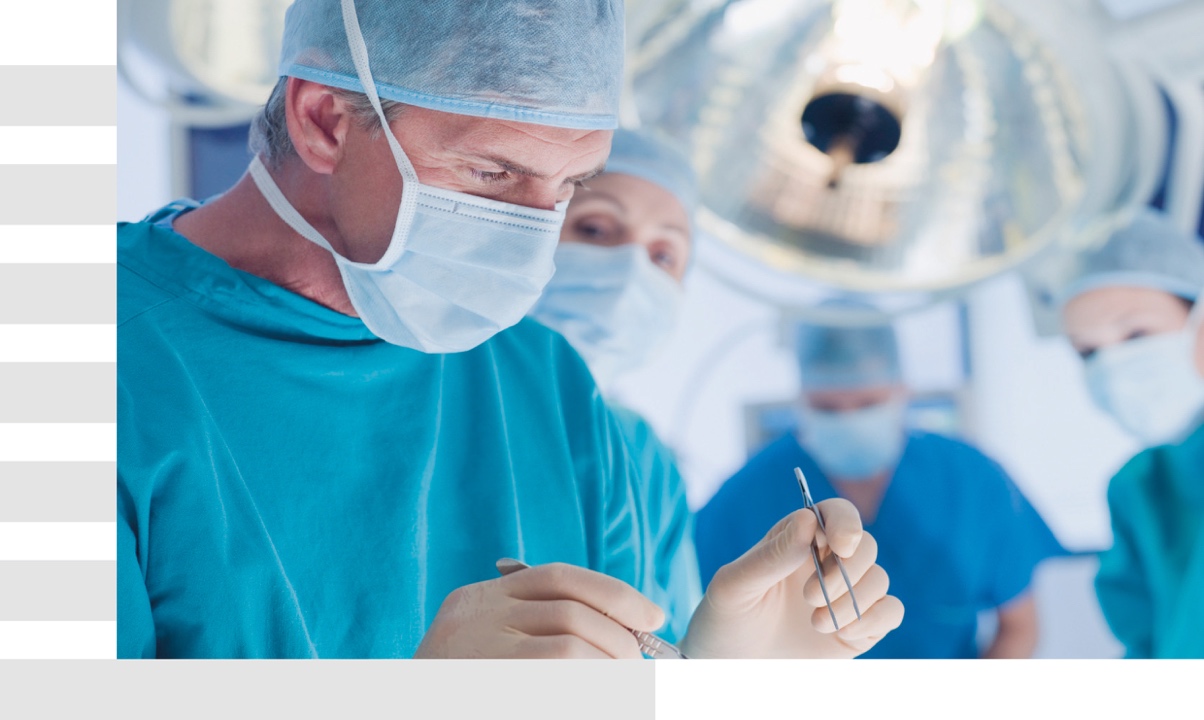 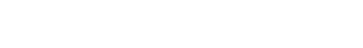 День 123 июля 201808:30Приветствие, знакомство с клиникой и отделением.Представление пациентов09:00 – 14:00Лечение персистирующей формы ФПЦыганов А.В.14:00 – 15:00 Обед15:00 – 18:00Лечение персистирующей формы ФПЦыганов А.В.18:00Завершение 1-го дняДень 224 июля 201808:30Представление пациентов09:00 – 14:00Лечение пароксимзмальной формы ФПЦыганов А.В.14:00 – 15:00 Обед15:00 – 18:00Лечение идиопатической ЖТЦыганов А.В.18:00Завершение 2-го дняДень 325 июля 201808:30Представление пациентов09:00 – 14:00Лечение ишемической формы ЖТЦыганов А.В.14:00 – 15:00 Обед15:00 – 18:00Лечение НЖТЦыганов А.В.18:00Завершение 3-го дняДень 426 июля 201808:30Представление пациентов09:00 – 14:00Лечение персистирующей формы ФПЦыганов А.В.14:00 – 15:00 Обед15:00 – 18:00Лечение пароксизмальной формы ФПЦыганов А.В.18:00Завершение 4-го дняДень 527 июля 201808:30Представление пациентов09:00 – 14:00Лечение ЖТЦыганов А.В.14:00 – 15:00 Обед15:00 – 18:00Лечение НЖТЦыганов А.В.18:00Завершение 5-го дня